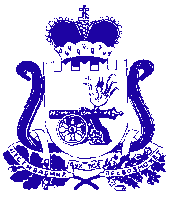 АДМИНИСТРАЦИЯ МУНИЦИПАЛЬНОГО ОБРАЗОВАНИЯ«КАРДЫМОВСКИЙ РАЙОН» СМОЛЕНСКОЙ ОБЛАСТИП О С Т А Н О В Л Е Н И Еот  21.04. 2016        №  00199Администрация муниципального образования «Кардымовский район» Смоленской областип о с т а н о в л я е т: 1. Внести изменения в муниципальную программу «Обеспечение безопасности дорожного движения на территории муниципального образования  «Кардымовский район» Смоленской области на 2014 – 2020 годы, утвержденную постановлением Администрации муниципального образования «Кардымовский район» Смоленской области» от 24.02.2014 № 0144, изложив ее в новой редакции согласно приложению.2. Настоящее постановление опубликовать в газете «Знамя труда - Кардымово», приложение к настоящему постановлению разместить на официальном сайте Администрации муниципального образования «Кардымовский район» Смоленской области.3. Контроль исполнения настоящего постановления возложить на заместителя Главы муниципального образования «Кардымовский район» Смоленской области Григорьева Д.Ю.4. Настоящее постановление вступает в силу со дня его подписания, за исключением положений, содержащихся в программе и касающихся финансирования программных мероприятий на 2015-2020 годы, которые применяются к правоотношениям, возникающим с 1 января 2016 года.УТВЕРЖДЕНАпостановлением Администрациимуниципального образования «Кардымовский район» Смоленской областиот 21.04.2016      № 00199МУНИЦИПАЛЬНАЯ программа «Обеспечение безопасности дорожного движения на территории  муниципального образования «Кардымовский район» Смоленской области на 2014-2020 годы»п. Кардымово, 2016П А С П О Р Тмуниципальной программы Раздел 1. Содержание проблемы и обоснование необходимости ее решения программно-целевым методом.Автомобилизация населения является важнейшей составной частью прогресса общества. Роль автомобильного транспорта в современном мире трудно переоценить, он имеет огромное значение для удовлетворения не только экономических, но и социальных потребностей людей.Однако процесс автомобилизации населения имеет и негативные стороны. Существенным отрицательным последствием его является рост аварийности на автомобильных дорогах. Человечество несет не только физические и моральные потери, но и огромный материальный урон от дорожно-транспортного происшествия. Безопасность дорожного движения стала серьезной государственной проблемой, имеющей огромное социальное и политическое значение.Ситуация с аварийностью на автотранспорте, ставшая в последнее десятилетие проблемой национального масштаба, потребовала выработки и реализации долгосрочной государственной стратегии в области обеспечения безопасности дорожного движения.Основными  причинами, способствующими возникновению дорожно- транспортных происшествий, являются: несоблюдение требований дорожных знаков, превышение скорости движения, нарушение правил обгона, выезд на встречную полосу движения, управление автомобилем в состоянии опьянения и другие. Недопустимое  положение с обеспечением безопасного движения сложилось на улично-дорожной сети, где на протяжении ряда лет наблюдается деформация твердого покрытия проезжей части в виде ямочности, просадок и выбоин. Особое место в данной проблеме отводится совершенствованию организации движения транспорта и пешеходов, при этом на такую категорию участников дорожного движения как пешеходы необходимо уделить пристальное внимание.Решение указанных задач требует системного и программного подхода, совместного участия органов местного самоуправления и транспортных организаций Кардымовского  района.Раздел 2. Цели, задачи и целевые показатели Программы.Цель Программы – обеспечение законных прав граждан на безопасные условия движения на дорогах, а также повышение безопасности дорожного движения на территории района.Задачи Программы:- провести профилактику детского дорожно-транспортного травматизма;- повысить правовое сознание и предупредить опасное поведение участников дорожного движения;- разработка и применение эффективных схем, методов и средств организации дорожного движения.Целевые показатели Программы:Раздел 3. Перечень программных мероприятий.Раздел 4. Обоснование ресурсного обеспечения программы.Общий объем финансирования Программы за счет средств бюджета муниципального образования «Кардымовский район» Смоленской области (далее также - районный бюджет) составит  125,0 тыс. рублей, в т.ч. по годам:2014 год –   0,0 тыс. руб., 2015 год – 0,0 тыс. руб.,2016 год –  25,0 тыс. руб.,      2017 год –  25,0 тыс. руб.,      2018 год –  25,0 тыс. руб.,      2019 год –  25,0 тыс. руб.,      2020 год – 25,0 тыс. руб.     Объемы финансирования мероприятий Программы подлежат ежегодному уточнению с учетом с учетом складывающейся экономической ситуации по всем направлениям, а также объемом районного бюджета на соответствующий финансовый год, предусматривающих средства на реализацию ПрограммыРаздел 5. Механизм реализации программы.Механизм реализации Программы – это система скоординированных по срокам и объему финансирования мероприятий, обеспечивающих достижение намеченных результатов.Исполнителями Программы являются структурные подразделения Администрации муниципального образования «Кардымовский район» Кардымовского района и муниципальные бюджетные учреждения.      Исполнители Программы несут ответственность за качественное и своевременное исполнение программных мероприятий, целевое и рациональное использование выделяемых на их реализацию бюджетных средств.      Управление Программой осуществляет заказчик Программы.Заказчик Программы:- обеспечивает реализацию Программы и её финансирование;- осуществляет координацию деятельности её исполнителей и участников;- представляет в установленном порядке предложения по уточнению перечня мероприятий Программы на очередной финансовый год;- осуществляет мониторинг результатов реализации мероприятий Программы;- осуществляет формирование аналитической информации о реализации мероприятий Программы;- контролирует целевое и эффективное использование выделенных бюджетных средств;- осуществляет подготовку и предоставление ежегодных отчетов о реализации Программы;- организует размещение на интернет-сайте текста Программы и информацию о результатах её реализации.Порядок финансирования мероприятий программы из средств районного бюджета осуществляется путем выделения средств с последующим перечислением исполнителям конкретных мероприятий в установленном законом порядке.Корректировка программных мероприятий и их ресурсного обеспечения в ходе реализации Программы осуществляется путем внесения изменений в Программу и оформляется Постановлением Администрации муниципального образования «Кардымовский район».Контроль за реализацией Программы осуществляется Заместителем Главы  муниципального образования «Кардымовский район».О внесении изменений в муниципальную программу «Обеспечение безопасности дорожного движения на территории  муниципального образования  «Кардымовский район» Смоленской области на 2014-2020 годы»Глава муниципального образования «Кардымовский район» Смоленской областиЕ.В. БеляевНаименование ПрограммыМуниципальная программа   «Обеспечение безопасности дорожного движения на территории  муниципального образования  «Кардымовский район» Смоленской области на 2014-2020 годы» (далее – Программа)Основание для разработки  ПрограммыФедеральный закон от 10 декабря 1995 года  №196-ФЗ  «О безопасности дорожного    движения»;Постановление Правительства Российской Федерации от 20.02.2006 № 100 «Повышение безопасности дорожного движения на территории Смоленской области».Заказчик Программы    Отдел строительства, ЖКХ, транспорта, связи Администрации муниципального образования «Кардымовский район» Смоленской областиРазработчик ПрограммыОтдел строительства, ЖКХ, транспорта, связи Администрации муниципального образования «Кардымовский район» Смоленской областиЦели и задачи Программы                   Цель Программы - обеспечение законных прав граждан на  безопасные  условия движения на дорогах, а также повышение безопасности дорожного движения на территории района. Задачи программы:-профилактика детского дорожно-транспортного травматизма;-повышение правового сознания и предупреждения опасного поведения участников дорожного движения;-разработка и применение эффективных схем, методов и средств организации дорожного движения.Целевые показатели Программы-количество людей, погибших в результате дорожно- транспортных происшествий  на территории муниципального образования «Кардымовский район» Смоленской области;-снижение количества дорожно-транспортных происшествий с пострадавшими на дорогах Кардымовского района;Сроки и этапы реализации
Программы       2014-2020 годыОбъемы и источники             
финансирования        
Программы             Общий объем финансирования Программы за счет средств бюджета муниципального образования «Кардымовский район» Смоленской области (далее также - районный бюджет) составит  125,0 тыс. рублей, в т.ч. по годам:2014 год –  0,0 тыс. руб., 2015 год – 0,0 тыс. руб.,2016 год –  25,0 тыс. руб.,      2017 год –  25,0 тыс. руб.,      2018 год –  25,0 тыс. руб.,      2019 год –  25,0 тыс. руб.,      2020 год –  25,0 тыс. руб.      №№ПоказательЕд. измОжидаемые конечные результаты реализации ПрограммыОжидаемые конечные результаты реализации ПрограммыОжидаемые конечные результаты реализации ПрограммыОжидаемые конечные результаты реализации ПрограммыОжидаемые конечные результаты реализации ПрограммыОжидаемые конечные результаты реализации ПрограммыОжидаемые конечные результаты реализации Программы№№ПоказательЕд. изм20142015201620172018201920201.Количество лиц, погибших в результате дорожно- транспортных происшествий  на территории муниципального образования «Кардымовский район» Смоленской областичел00000002.Количество ДТП с пострадавшими  на дорогах Кардымовского районаед.0000000№п/пНаименование мероприятияНаименование мероприятияСрок реализацииСрок реализацииИсполнительИсполнительОбъем финансирования (руб.)Объем финансирования (руб.)Объем финансирования (руб.)Объем финансирования (руб.)Объем финансирования (руб.)Объем финансирования (руб.)Объем финансирования (руб.)Объем финансирования (руб.)Объем финансирования (руб.)Источник финансирования№п/пНаименование мероприятияНаименование мероприятияСрок реализацииСрок реализацииИсполнительИсполнительвсегов том числе по годамв том числе по годамв том числе по годамв том числе по годамв том числе по годамв том числе по годамв том числе по годамв том числе по годамИсточник финансирования№п/пНаименование мероприятияНаименование мероприятияСрок реализацииСрок реализацииИсполнительИсполнительвсего20142015201620172017201820192020Источник финансирования122334456789910111213Задача 1. «Профилактика детского дорожно-транспортного травматизма»Задача 1. «Профилактика детского дорожно-транспортного травматизма»Задача 1. «Профилактика детского дорожно-транспортного травматизма»Задача 1. «Профилактика детского дорожно-транспортного травматизма»Задача 1. «Профилактика детского дорожно-транспортного травматизма»Задача 1. «Профилактика детского дорожно-транспортного травматизма»Задача 1. «Профилактика детского дорожно-транспортного травматизма»Задача 1. «Профилактика детского дорожно-транспортного травматизма»Задача 1. «Профилактика детского дорожно-транспортного травматизма»Задача 1. «Профилактика детского дорожно-транспортного травматизма»Задача 1. «Профилактика детского дорожно-транспортного травматизма»Задача 1. «Профилактика детского дорожно-транспортного травматизма»Задача 1. «Профилактика детского дорожно-транспортного травматизма»Задача 1. «Профилактика детского дорожно-транспортного травматизма»Задача 1. «Профилактика детского дорожно-транспортного травматизма»Задача 1. «Профилактика детского дорожно-транспортного травматизма»Задача 1. «Профилактика детского дорожно-транспортного травматизма»1.1Размещение социальной рекламы в области ПДД, ориентированной на детей школьного возраста в районной газете «Знамя труда»Размещение социальной рекламы в области ПДД, ориентированной на детей школьного возраста в районной газете «Знамя труда»2014-2020 г.г.2014-2020 г.г.Отдел строительства, ЖКХ, транспорта, связи Администрации муниципального образования «Кардымовский район» Смоленской областиОтдел строительства, ЖКХ, транспорта, связи Администрации муниципального образования «Кардымовский район» Смоленской области000000000Районный бюджет1.2Приобретение и распространение световозвращающих приспособлений среди дошкольников и учащихся младших классов образовательных организаций Приобретение и распространение световозвращающих приспособлений среди дошкольников и учащихся младших классов образовательных организаций 2014-2020 г.г.2014-2020 г.г.Отдел строительства, ЖКХ, транспорта, связи Администрации муниципального образования «Кардымовский район» Смоленской областиОтдел строительства, ЖКХ, транспорта, связи Администрации муниципального образования «Кардымовский район» Смоленской области50,00010,010,010,010,010,010,0Районный бюджет1.3Подготовка и участие в областном конкурсе юных инспекторов движения «Безопасное колесо» Подготовка и участие в областном конкурсе юных инспекторов движения «Безопасное колесо» 2014-2020 г.г.2014-2020 г.г.Отдел строительства, ЖКХ, транспорта, связи Администрации муниципального образования «Кардымовский район» Смоленской областиОтдел строительства, ЖКХ, транспорта, связи Администрации муниципального образования «Кардымовский район» Смоленской области75,000151515151515Районный бюджетИтого:в том числе:Итого:в том числе:Итого:в том числе:Итого:в том числе:Итого:в том числе:Итого:в том числе:Итого:в том числе:125,000,25,025,025,025,025,025,0средства районного бюджетасредства районного бюджетасредства районного бюджетасредства районного бюджетасредства районного бюджетасредства районного бюджетасредства районного бюджета125,00025,025,025,025,025,025,0внебюджетные средствавнебюджетные средствавнебюджетные средствавнебюджетные средствавнебюджетные средствавнебюджетные средствавнебюджетные средства000000000Задача 2. Повышение правового сознания и предупреждение опасного поведения участников дорожного движенияЗадача 2. Повышение правового сознания и предупреждение опасного поведения участников дорожного движенияЗадача 2. Повышение правового сознания и предупреждение опасного поведения участников дорожного движенияЗадача 2. Повышение правового сознания и предупреждение опасного поведения участников дорожного движенияЗадача 2. Повышение правового сознания и предупреждение опасного поведения участников дорожного движенияЗадача 2. Повышение правового сознания и предупреждение опасного поведения участников дорожного движенияЗадача 2. Повышение правового сознания и предупреждение опасного поведения участников дорожного движенияЗадача 2. Повышение правового сознания и предупреждение опасного поведения участников дорожного движенияЗадача 2. Повышение правового сознания и предупреждение опасного поведения участников дорожного движенияЗадача 2. Повышение правового сознания и предупреждение опасного поведения участников дорожного движенияЗадача 2. Повышение правового сознания и предупреждение опасного поведения участников дорожного движенияЗадача 2. Повышение правового сознания и предупреждение опасного поведения участников дорожного движенияЗадача 2. Повышение правового сознания и предупреждение опасного поведения участников дорожного движенияЗадача 2. Повышение правового сознания и предупреждение опасного поведения участников дорожного движенияЗадача 2. Повышение правового сознания и предупреждение опасного поведения участников дорожного движенияЗадача 2. Повышение правового сознания и предупреждение опасного поведения участников дорожного движенияЗадача 2. Повышение правового сознания и предупреждение опасного поведения участников дорожного движения2.1Размещение социальной рекламы в области ПДД, ориентированной на водителей и пешеходов в районной газете «Знамя труда»Размещение социальной рекламы в области ПДД, ориентированной на водителей и пешеходов в районной газете «Знамя труда»2014-2020 г.г.2014-2020 г.г.Отдел строительства, ЖКХ, транспорта, связи Администрации муниципального образования «Кардымовский район» Смоленской областиОтдел строительства, ЖКХ, транспорта, связи Администрации муниципального образования «Кардымовский район» Смоленской области000000000Районный бюджетИтого:в том числе:Итого:в том числе:Итого:в том числе:Итого:в том числе:Итого:в том числе:Итого:в том числе:Итого:в том числе:000000000средства районного бюджетасредства районного бюджетасредства районного бюджетасредства районного бюджетасредства районного бюджетасредства районного бюджетасредства районного бюджета000000000внебюджетные средствавнебюджетные средствавнебюджетные средствавнебюджетные средствавнебюджетные средствавнебюджетные средствавнебюджетные средства000000000Задача 3. Разработка и применение эффективных схем, методов и средств организации дорожного движения.Задача 3. Разработка и применение эффективных схем, методов и средств организации дорожного движения.Задача 3. Разработка и применение эффективных схем, методов и средств организации дорожного движения.Задача 3. Разработка и применение эффективных схем, методов и средств организации дорожного движения.Задача 3. Разработка и применение эффективных схем, методов и средств организации дорожного движения.Задача 3. Разработка и применение эффективных схем, методов и средств организации дорожного движения.Задача 3. Разработка и применение эффективных схем, методов и средств организации дорожного движения.Задача 3. Разработка и применение эффективных схем, методов и средств организации дорожного движения.Задача 3. Разработка и применение эффективных схем, методов и средств организации дорожного движения.Задача 3. Разработка и применение эффективных схем, методов и средств организации дорожного движения.Задача 3. Разработка и применение эффективных схем, методов и средств организации дорожного движения.Задача 3. Разработка и применение эффективных схем, методов и средств организации дорожного движения.Задача 3. Разработка и применение эффективных схем, методов и средств организации дорожного движения.Задача 3. Разработка и применение эффективных схем, методов и средств организации дорожного движения.Задача 3. Разработка и применение эффективных схем, методов и средств организации дорожного движения.Задача 3. Разработка и применение эффективных схем, методов и средств организации дорожного движения.Задача 3. Разработка и применение эффективных схем, методов и средств организации дорожного движения.3.13.1Разработка нормативно-правовых актов направленных на формирование организационного, финансового и контрольного механизмов, обеспечивающих создание условий для БДД в Кардымовском районеРазработка нормативно-правовых актов направленных на формирование организационного, финансового и контрольного механизмов, обеспечивающих создание условий для БДД в Кардымовском районе2015-2020 г.г.2015-2020 г.г.Отдел строительства, ЖКХ, транспорта, связи Администрации муниципального образования «Кардымовский район» Смоленской области000000000Итого:в том числе:Итого:в том числе:Итого:в том числе:Итого:в том числе:Итого:в том числе:Итого:в том числе:Итого:в том числе:000000000средства районного бюджетасредства районного бюджетасредства районного бюджетасредства районного бюджетасредства районного бюджетасредства районного бюджетасредства районного бюджета000000000внебюджетные средствавнебюджетные средствавнебюджетные средствавнебюджетные средствавнебюджетные средствавнебюджетные средствавнебюджетные средства000000000Всего по программе:в том числе:Всего по программе:в том числе:Всего по программе:в том числе:Всего по программе:в том числе:Всего по программе:в том числе:Всего по программе:в том числе:Всего по программе:в том числе:125,00025,025,025,025,025,025,0средства районного бюджетасредства районного бюджетасредства районного бюджетасредства районного бюджетасредства районного бюджетасредства районного бюджетасредства районного бюджета125,00025,025,025,025,025,025,0внебюджетные средствавнебюджетные средствавнебюджетные средствавнебюджетные средствавнебюджетные средствавнебюджетные средствавнебюджетные средства000000000